In the section below, please give a brief description supporting your case for a grant to be approved, For Office Use: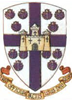 Application for a Discretionary Grant from the OSBORNE TRUSTBoard of The Trustees for Methodist Church PurposesAmount being applied for:Applicant : (Name and Office Held)Applicant : (Name and Office Held)Project support:District Chair/Supt Minister/Church Minister (delete as appropriate)Project support:District Chair/Supt Minister/Church Minister (delete as appropriate)Minister / Lay   (delete as appropriate)Minister / Lay   (delete as appropriate)Name:Name:Address:Address:Address:Address:Post Code:Tel:Post Code:Tel:Email:Email:Email:Email:Date:Date:Date:Date:Signature:Signature:Signature:Signature:What is the nature of the project:What is the nature of the project:What is the nature of the project:Project costs:Project costs:Project costs:Have you applied for other sources of funding : Please give details.Circuit:District:Other:Have you applied for other sources of funding : Please give details.Circuit:District:Other:Have you applied for other sources of funding : Please give details.Circuit:District:Other:Additional evidence for claim : In case of property projects on consents website please include:Project IDDetails of your reserves and last annual audited accountsChurch profile including size of congregation and building usesAdditional evidence for claim : In case of property projects on consents website please include:Project IDDetails of your reserves and last annual audited accountsChurch profile including size of congregation and building usesAdditional evidence for claim : In case of property projects on consents website please include:Project IDDetails of your reserves and last annual audited accountsChurch profile including size of congregation and building usesConsents Project ID:Bank Sort Code:                                -                       -Bank Account:Please Note: If the application is towards a project on the Consents website once a grant has been agreed you should include it as part of the project funding and the payment should be requested via the payments tab once the Project has been given final consent.Please Note: If the application is towards a project on the Consents website once a grant has been agreed you should include it as part of the project funding and the payment should be requested via the payments tab once the Project has been given final consent.Please Note: If the application is towards a project on the Consents website once a grant has been agreed you should include it as part of the project funding and the payment should be requested via the payments tab once the Project has been given final consent.Please continue on a blank page if you need additional space.Please continue on a blank page if you need additional space.Please continue on a blank page if you need additional space.Please read the accompanying guidance notes showing the trusts available and their purposes to help you decide which trust you should be applying.Please read the accompanying guidance notes showing the trusts available and their purposes to help you decide which trust you should be applying.Please read the accompanying guidance notes showing the trusts available and their purposes to help you decide which trust you should be applying.District Approval:Chair of District / District Property Secretary / District Grants Secretary  (delete as appropriate)Trust approved by Executive:Amount Awarded:Agreed by member of TMCP Executive: (print name, date & signature)Executive comments:Executive comments:Executive comments: